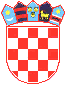 REPUBLIKA HRVATSKAVUKOVARSKO-SRIJEMSKA ŽUPANIJAGRAD VUKOVARKLASA: 406-01/16-01/25URBROJ: 2196/01-4-15-4Vukovar, 01. lipnja 2016. godine

ZAHTJEV ZA PRIKUPLJANJE PONUDA ZA PROVEDBU POSTUPKA JAVNE NABAVE MALE VRIJEDNOSTI ZA USLUGE:POŠTANSKE USLUGEEvidencijski broj nabave: MV-16-5SADRŽAJ:  1. OPĆI PODACI  2. PODACI O PREDMETU NABAVE  3. RAZLOZI ISKLJUČENJA PONUDITELJA  4. ODREDBE O SPOSOBNOSTI PONUDITELJA I UVJETI U SLUČAJU ZAJEDNICE     PONUDITELJA  5. PODACI O PONUDI  6. OSTALO  7. PREDLOŽAK PONUDBENOG LISTA  7. a PREDLOŽAK PONUDBENOG LISTA ZA ZAJEDNICU PONUDITELJA  8. PREDLOŽAK IZJAVE O NEKAŽNJAVANJU  9. TROŠKOVNIK1. OPĆI PODACI1.1. Naručitelj i kontaktiNaručitelj: GRAD VUKOVAR, Vukovar, Dr. Franje Tuđmana 1; OIB: 50041264710,Internet adresa: www.vukovar.hrSlužba za kontakt: Grad Vukovar, Upravni odjel za financije i nabavu, Dr. Franje Tuđmana 1, 32000 Vukovar.Osobe zadužene za kontakt: - Tihomir Kedmenec, dipl.ing.el.; tel. 032/456-508, fax. 032/456-552, adresa elektroničke pošte: tihomir.kedmenec@vukovar.hr,- Domagoj Centner, dipl.iur.; tel. 032/456-597, fax 032/456-552, adresa elektroničke pošte: domagoj.centner@vukovar.hr1.2. Evidencijski broj nabaveMV-16-51.3. Procijenjena vrijednost nabave220.000,00 kn bez PDV-a1.4. Vrsta postupka javne nabavePostupak sklapanja ugovora o javnim uslugama iz Dodatka II. B Zakona o javnoj nabavi.1.5.Vrsta ugovora o nabaviPo provedenom postupku javne nabave sklopit će se Ugovor o nabavi usluge s okvirnim količinama, na vrijeme od 12 mjeseci.1.6 Datum objave zahtjeva na internetskim stranicama: 01.06. 2016. godine.2. PODACI O PREDMETU NABAVE2.1. Opis predmeta nabave Poštanske usluge koje su predmet ove nabave obuhvaćaju svako postupanje s poštanskim pošiljkama od strane davatelja poštanskih usluga, a osobito prijam, usmjeravanje, prijenos i uručenje poštanskih pošiljaka u unutarnjem i međunarodnom prometu.Predmet ovog postupka je nabava poštanskih usluga u unutarnjem i međunarodnom poštanskom prometu, koje su navedene i opisane u točki 2.3 Tehničke specifikacije i troškovnik ovog Zahtjeva za prikupljanje ponuda i specificirane u troškovniku. Ponuditelj je obvezan poštanske usluge u unutarnjem i međunarodnom prometu, koje su predmet nabave obavljati sukladno uvjetima iz Zahtjeva za prikupljanje ponuda, uvjetima koji su propisani Zakonom o poštanskim uslugama, podzakonskim aktima donesenim na temelju Zakona o poštanskim uslugama i aktima Svjetske poštanske unije.Predmet nabave nije podijeljen na grupe.Gospodarski subjekti dužni su nuditi cjelokupan predmet nabave.Oznaka i naziv iz Jedinstvenog rječnika javne nabave - 64110000-0 - Poštanske usluge2.2. Količina Količine su okvirne, a nalaze se u troškovniku koji je sastavni dio Zahtjeva za prikupljanje ponuda. Stvarna količina na temelju Ugovora može biti veća ili manja od okvirne količine. Ukupna plaćanja bez PDV-a na temelju svih mjesečnih računa ne smiju prelaziti procijenjenu vrijednost nabave od 220.000,00 kn bez PDV-a.2.3. Tehničke specifikacije i troškovnikNabava poštanskih usluga sukladno troškovniku koji je sastavni dio Zahtjeva za prikupljanje ponuda.Davatelj poštanske usluge mora osigurati:- prijam poštanskih pošiljaka od naručitelja svakog radnog dana (ponedjeljak – petak), na adresi naručitelja: Dr. Franje Tuđmana 1, Vukovar između 13:30 i 14:00 sati,- za najmanje 95% pošiljaka u unutarnjem prometu uručenje u roku od tri radna dana od dana zaprimanja pošiljaka,- za pošiljke koje se odnose na sudjelovanje u upravnim i drugim postupcima, postupanje s pošiljkama i uručenje u skladu s posebnim zakonima koji reguliraju odvijanje tih postupakaU rokove uručenja pošiljaka ne uračunavaju se: - dan prijma pošiljke,- vrijeme kašnjenja zbog netočne i nepotpune adrese primatelja,- vrijeme kašnjenja zbog više sile ili zastoja u prometu nastalog bez krivnje davatelja usluge i- neradni dani. Djelokrug rada Naručitelja obuhvaća niz djelatnosti koje, između ostalog, uključuju provođenje i sudjelovanje u upravnim i drugim postupcima. S obzirom na količinu navedenih postupaka, odnosno broj pismena, Naručitelju je nužno potrebno dnevno prikupljanje i dostava pismena. Također, s obzirom na činjenicu da se radi o postupcima u kojima ostvarivanje prava stranaka često vezano uz zakonske, prekluzivne rokove, Naručitelju je od iznimne važnosti kakvoća obavljanja poštanskih usluga. Pri obavljanju usluga koje su predmet ove nabave Ponuditelj je obvezan postupati u skladu s odredbama Zakona o poštanskim uslugama („Narodne novine“  broj 144/12, 153/13 i 78/15).U slučaju nastanka propusta u izvršavanju usluge i potrebe za pisani prigovor, primjenjivati će se članak 54. i 55. Zakona o poštanskim uslugama, a u slučaju nastanka štete primjenjivati će se članak 56. i 57. navedenog zakona.Ponuditelj ne smije mijenjati izvorni oblik i sadržaj Troškovnika.Mjerodavne su jedinične cijene upisane u Troškovniku. Popust i svi troškovi moraju biti uračunati u ponuđenim i upisanim jediničnim cijenama u stavkama Troškovnika.2.4. Mjesto izvršenja uslugeMjesto pružanja usluge je unutarnji promet (teritorij Republike Hrvatske) i međunarodni promet.2.5. Rok izvršenja uslugeRok pružanja usluge je 12 mjeseci.3. RAZLOZI ISKLJUČENJA PONUDITELJANaručitelj će obvezno iz postupka javne nabave isključiti ponuditelja /gospodarskog subjekta:3.1. ako je gospodarski subjekt ili osoba ovlaštena po zakonu za zastupanje gospodarskog subjekta pravomoćno osuđena za bilo koje od sljedećih kaznenih djela odnosno za odgovarajuća kaznena djela prema propisima države sjedišta gospodarskog subjekta ili države čiji je državljanin osoba ovlaštena po zakonu za zastupanje gospodarskog subjekta:a) prijevara (članak 236.), prijevara u gospodarskom poslovanju (članak 247.), primanje mita u gospodarskom poslovanju (članak 252.), davanje mita u gospodarskom poslovanju (članak 253.), zlouporaba u postupku javne nabave (članak 254.), utaja poreza ili carine (članak 256.), subvencijska prijevara (članak 258.), pranje novca (članak 265.), zlouporaba položaja i ovlasti (članak 291.), nezakonito pogodovanje (članak 292.), primanje mita (članak 293.), davanje mita (članak 294.), trgovanje utjecajem (članak 295.), davanje mita za trgovanje utjecajem (članak 296.), zločinačko udruženje (članak 328.) i počinjenje kaznenog djela u sastavu zločinačkog udruženja (članak 329.) iz Kaznenog zakona,b) prijevara (članak 224.), pranje novca (članak 279.), prijevara u gospodarskom poslovanju (članak 293.), primanje mita u gospodarskom poslovanju (članak 294.a), davanje mita u gospodarskom poslovanju (članak 294.b), udruživanje za počinjenje kaznenih djela (članak 333.), zlouporaba položaja i ovlasti (članak 337.), zlouporaba obavljanja dužnosti državne vlasti (članak 338.), protuzakonito posredovanje (članak 343.), primanje mita (članak 347.) i davanje mita (članak 348.) iz Kaznenog zakona (»Narodne novine«, br. 110/97., 27/98., 50/00., 129/00., 51/01., 111/03., 190/03., 105/04., 84/05., 71/06., 110/07., 152/08., 57/11., 77/11. i 143/12.),Da bi dokazao nepostojanje ovog razloga za isključenje ponuditelj dostavlja u ponudi izjavu koju daje osoba po zakonu ovlaštena za zastupanje gospodarskog subjekta koja ne smije biti starija od 3 mjeseca računajući od dana početka postupka javne nabave.Odgovarajućom izjavom smatrat će se i popunjena izjava iz točke 8. ovog Zahtjeva za prikupljanje ponuda.3.2. ako nije ispunio obvezu plaćanja dospjelih poreznih obveza i obveza za mirovinsko i zdravstveno osiguranje, osim ako mu prema posebnom zakonu plaćanje tih obveza nije dopušteno ili je odobrena odgoda plaćanja (primjerice u postupku predstečajne nagodbe),Da bi dokazao nepostojanje ovog razloga za isključenje ponuditelj je dužan u ponudi dostaviti:1. potvrdu Porezne uprave o stanju duga koja ne smije biti starija od 30 dana računajući od dana početka postupka javne nabave, ili2. važeći jednakovrijedni dokument nadležnog tijela države sjedišta gospodarskog subjekta, ako se ne izdaje potvrda iz točke 1. , ili3. izjavu pod prisegom ili odgovarajuću izjavu osobe koja je po zakonu ovlaštena za zastupanje gospodarskog subjekta ispred nadležne sudske ili upravne vlasti ili bilježnika ili nadležnog strukovnog ili trgovinskog tijela u državi sjedišta gospodarskog subjekta ili izjavu s ovjerenim potpisom kod bilježnika, koje ne smiju biti starije od 30 dana računajući od dana početka postupka javne nabave, ako se u državi sjedišta gospodarskog subjekta ne izdaje potvrda iz točke 1. ili jednakovrijedni dokument iz točke 2.3.3. ako je dostavio lažne podatke pri dostavi dokumenata kojima kao ponuditelj dokazuje da ne postoje razlozi isključenja odnosno da ispunjava uvjete sposobnosti izvršenja predmeta nabave.Naručitelj će postupiti u skladu s gore navedenim u odnosu na sve članove zajednice ponuditelja.4. ODREDBE O SPOSOBNOSTI PONUDITELJA I UVJETI U SLUČAJU ZAJEDNICE PONUDITELJA4.1.Pravna i poslovna sposobnost:4.1.1. Dokaz upisa u sudski, obrtni, strukovni ili drugi odgovarajući registar države sjedišta gospodarskog subjekta. Dokument kojim se dokazuje sposobnost – Odgovarajući izvod upisa u sudski, obrtni, strukovni ili drugi odgovarajući registar. Ako se u državi sjedišta gospodarskog subjekta ne izdaje navedeni dokument, gospodarski subjekt će dostaviti izjavu s ovjerenim potpisom kod nadležnog tijela. Izvod, odnosno izjava, može se dostaviti u neovjerenoj preslici i ne smije biti starija od 3 mjeseca računajući od dana početka postupka javne nabave.4.1.2. Važeća potvrda Hrvatske agencije za poštu i elektroničke komunikacije, sukladno odredbi čl. 18. Zakona o poštanskim uslugama („Narodne novine“ br. 144/12,153/13 i 78/15), kojom se dokazuje podnošenje uredne prijave za obavljanje zamjenskih poštanskih usluga odnosno ostalih poštanskih usluga;Umjesto potvrde iz stavka 1. gospodarski subjekt može dostaviti izjavu da može obavljati poštanske usluge koje su predmet nabave, a sukladno članku 67. i članku 19. stavku 6. Zakona o poštanskim uslugama („Narodne novine“ br. 144/12,153/13 i 78/15).4.2. Tehnička i stručna sposobnost:U svrhu dokazivanja tehničkih mogućnosti i mjera za osiguranje kvalitete pružatelja usluga ponuditelj je dužan dostaviti dokaz o rezultatima kontinuiranog mjerenja kakvoće obavljanja poštanskih usluga za 2014. ili 2015. godinu.Ovim dokazom ponuditelj dokazuje da je tijekom posljednje dostupne godine ostvario kontinuiranu kakvoću obavljanja poštanskih usluga na cijelom području Republike Hrvatske na način da je najmanje 95% pošiljaka uručio u roku od 3 radna dana. Navedeno se dokazuje potvrdom neovisnog mjeritelja koji je obavio kontinuirano mjerenje u skladu sa normom HRN EN 14508.Ovaj dokaz traži se iz razloga što velik broj pošiljaka koje su predmet ovog postupka nabave su pismena upravnog i drugih postupaka u kojima je ostvarivanje prava stranaka vezano uz zakonom propisane rokove te je od iznimne važnosti kakvoća obavljanja usluga. Nemogućnost ili zakašnjela uručenja smanjuje učinkovitost i ostvarivanje prava u postupku te posredno utječe na pravnu sigurnost i cjelokupno funkcioniranje sustava.4.3. Uvjeti sposobnosti u slučaju zajednice ponuditelja:U slučaju zajednice ponuditelja, svi članovi zajednice obvezni su pojedinačno dokazati svoju pravnu i poslovnu sposobnost iz točke 4.1.1., a ostale uvjete sposobnosti dokazuju kumulativno.5. PODACI O PONUDI5.1. Sadržaj i način izradePonuda mora sadržavati:POPUNJENI, POTPISAN I OVJEREN PONUDBENI LIST POPUNJENI TROŠKOVNIK-u skladu s uputama iz ovog zahtjeva za prikupljanje ponuda,JAMSTVO ZA OZBILJNOST PONUDE4.	DOKUMENTE KOJIMA PONUDITELJ DOKAZUJE DA NE POSTOJE RAZLOZI ISKLJUČENJA5.	TRAŽENE DOKAZE SPOSOBNOSTI,6.	OSTALO TRAŽENO U ZAHTJEVU ZA PRIKUPLJANJE PONUDA (izjave, popisi, katalozi i sl.)Pri izradi ponude ponuditelj se mora pridržavati zahtjeva i uvjeta iz zahtjeva za prikupljanje ponuda.Pri izradi ponude ponuditelj ne smije mijenjati i nadopunjavati tekst zahtjeva za prikupljanje ponuda.Ponude se moraju izraditi na hrvatskom jeziku i latiničnom pismu.Ponuda se izrađuje na način da čini cjelinu te se uvezuje na način da se onemogući naknadno vađenje ili umetanje listova. Ako zbog opsega ili drugih objektivnih okolnosti ponuda ne može biti izrađena na način da čini cjelinu, onda se izrađuje u dva ili više dijelova. Ako je ponuda izrađena od više dijelova, svaki dio se uvezuje na način da se onemogući naknadno vađenje ili umetanje listova. Ako je ponuda izrađena od više dijelova ponuditelj mora u sadržaju ponude navesti od koliko se dijelova sastoji.Stranice ponude se označavaju brojem na način da je vidljiv redni broj stranice i ukupan broj stranica ponude. Kada je ponuda izrađena od više dijelova, stranice se označavaju na način da svaki sljedeći dio započinje rednim brojem koji se nastavlja na redni broj stranice kojim završava prethodni dio. Ukoliko je dio ponude izvorno numeriran (npr. katalozi), ponuditelj ne mora taj dio ponude ponovo numerirati.Ponuditelj je dužan dostaviti izvornik ponude. Ponuda se piše neizbrisivom tintom.Ispravci u ponudi moraju biti izrađeni na način da su vidljivi. Ispravci moraju uz navod datuma ispravka biti potvrđeni potpisom ponuditelja.Trošak pripreme i podnošenja ponude u cijelosti snosi ponuditelj.5.2. Način dostavePonuda se u zatvorenoj omotnici dostavlja na adresu: Grad Vukovar, Dr. Franje Tuđmana 1, 32000 VukovarNa omotnici mora biti naznačeno:– naziv i adresa Naručitelja,– naziv i adresa ponuditelja,– evidencijski broj nabave,– naziv predmeta nabave, – naznaka »ne otvaraj«.Ponuditelj može do isteka roka za dostavu ponuda dostaviti izmjenu i/ili dopunu ponude.Izmjena i/ili dopuna ponude dostavlja se na isti način kao i osnovna ponuda s obveznom naznakom da se radi o izmjeni i/ili dopuni ponude.Ponuditelj može do isteka roka za dostavu ponude pisanom izjavom odustati od svoje dostavljene ponude. Pisana izjava se dostavlja na isti način kao i ponuda s obveznom naznakom da se radi o odustajanju od ponude. U tom slučaju neotvorena ponuda se vraća ponuditelju.Ponuda dostavljena nakon isteka roka za dostavu ponuda ne upisuje se u Upisnik o zaprimanju ponuda, nego se evidentira kao zakašnjela ponuda te se bez odgode, neotvorena  vraća pošiljatelju.5.3. Način određivanja cijene ponudeCijena ponude piše se brojkama i izražava se u kunama.Cijena ponude je nepromjenjiva tijekom trajanja ugovora o javnoj nabavi. U cijenu ponude bez poreza na dodanu vrijednost moraju biti uračunati svi troškovi i popusti (primjerice troškovi prijevoza, dostave i ostalo).Ponuditelj je dužan ponuditi, tj. upisati jediničnu cijenu i ukupnu cijenu (zaokružene na dvije decimale) za svaku stavku Troškovnika, te cijenu ponude bez poreza na dodanu vrijednost, na način kako je to određeno Troškovnikom, kao i upisati cijenu ponude bez poreza na dodanu vrijednost, iznos poreza na dodanu vrijednost i cijenu ponude s porezom na dodanu vrijednost, na način kako je to određeno u ponudbenom listu.Ako ponuditelj nije u sustavu poreza na dodanu vrijednost ili je predmet nabave oslobođen poreza na dodanu vrijednost, u ponudbenom listu, na mjesto predviđeno za upis cijene ponude s porezom na dodanu vrijednost, upisuje se isti iznos kao što je upisan na mjestu predviđenom za upis cijene ponude bez poreza na dodanu vrijednost, a mjesto predviđeno za upis iznosa poreza na dodanu vrijednost ostavlja se prazno.Ukoliko naručitelj prilikom pregleda ponuda utvrdi računsku pogrešku, naručitelj će ispraviti računsku pogrešku i o tome odmah obavijestiti ponuditelja čija je ponuda ispravljena te će od ponuditelja zatražiti da u roku ne duljem od 5 dana od dana primitka obavijesti potvrdi prihvaćanje ispravke računske pogreške. Ispravci se u ponudi jasno naznačuju.Naručitelj je obvezan na osnovi rezultata i pregleda ocjena ponuda odbiti ponudu za koju ponuditelj nije prihvatio ispravak računske pogreške.5.4. Kriterij za odabir ponudeKao najpovoljnija ponuda bit će odabrana ponuda sa najnižom cijenom sukladno članku 82.st.1.toč.2. Zakona o javnoj nabavi. Ukoliko na nadmetanje pristignu dvije ponude sa istom najnižom cijenom, kao najpovoljnija biti će odabrana ona koja je zaprimljena ranije sukladno članku 96. stavak 5. Zakona o javnoj nabavi.5.5. Rok valjanosti ponudeRok valjanosti ponude je 30 dana od dana isteka roka za dostavu ponuda5.6. Način dostave dokumenataSvi dokumenti, odnosno isprave mogu se dostaviti u neovjerenoj preslici (neovjerenom preslikom smatra se i neovjereni ispis elektroničke isprave), osim jamstva za ozbiljnost ponude koje se dostavlja u izvorniku.6. OSTALO6.1. Jamstva6.1.1 Jamstvo za ozbiljnost ponudeGospodarski subjekt je u ponudi obvezan dostaviti jamstvo za ozbiljnost ponude za slučaj odustajanja ponuditelja od svoje ponude u roku njezine valjanosti, dostavljanje neistinitih podataka u smislu članka 67. stavak 1. točka 3. Zakona o javnoj nabavi, nedostavljanje izvornika ili ovjerenih preslika sukladno članku 95. stavak 4. Zakona o javnoj nabavi, odbijanje potpisivanja ugovora o javnoj nabavi, odnosno nedostavljanje jamstva za uredno ispunjenje ugovora.Naručitelj će odbiti ponudu ponuditelja koji nije dostavio jamstvo za ozbiljnost ponude.Jamstvo za ozbiljnost ponude mora biti u obliku bjanko zadužnice, ovjerene kod javnog bilježnika na iznos od 5.000,00 kn, s rokom trajanja jamstva ne kraćim od roka valjanosti ponude.Jamstvo za ozbiljnost ponude se uvezuje u ponudu tako da se isto stavlja u foliju koja se na vrhu zatvori na način da se onemogući vađenje, a folija se zajedno s ostalim dokazima uvezuje u ponudu i numerira prema redoslijedu stranica na propisani način.U slučaju isteka roka valjanosti ponude, Naručitelj će zatražiti od ponuditelja da u primjerenom roku produži rok valjanosti ponude jamstvo za ozbiljnost ponude, sukladno produženom roku.Umjesto prethodno navedenog jamstva, Ponuditelj može dati jamstvo u vidu novčanog pologa u traženom iznosu od 5.000,00 kuna na račun Naručitelja broj HR7525000091851800005, MODEL: HR 68, POZIV NA BROJ 9016 - OIB (PONUDITELJA).Naručitelj će neuspjelim ponuditeljima vratiti jamstvo za ozbiljnost ponude neposredno nakon završetka postupka javne nabave, a odabranom ponuditelju nakon dostave jamstva za uredno ispunjenje ugovora.6.1.2 Jamstvo za uredno ispunjenje ugovora Odabrani ponuditelj će u roku od 8 (osam) dana od dana obostranog potpisa ugovora dostaviti naručitelju jamstvo za uredno ispunjenje ugovora, za slučaj povrede ugovornih obveza, u iznosu od 5.000,00 kn.Jamstvo se dostavlja u obliku bjanko zadužnice sukladno Pravilniku o obliku i sadržaju bjanko zadužnice.Naručitelj je ovlašten iz jamstva naplatiti sve štete nastale neurednim izvršenjem ugovornih obveza.U slučaju nedostavljanja jamstva naručitelj ima pravo, na ime jamstva za uredno ispunjenje ugovora, zadržati iznos od 5.000,00 od bilo kojeg ispostavljenog računa odabranog ponuditelja ili raskinuti ugovor i naplatiti jamstvo za ozbiljnost ponude.6.2. Zajednica ponuditelja Dva ili više gospodarska subjekta mogu dostaviti zajedničku ponudu kako bi ostvarili mogućnost oslanjanja na sposobnost članova zajednice ponuditelja. Od zajednice ponuditelja ne zahtijeva se određeni pravni oblik, ali Naručitelj može od njih, poslije odabira, zahtijevati određeni pravni oblik u mjeri u kojoj je to potrebno za zadovoljavajuće izvršenje ugovora. U zajedničkoj ponudi mora biti navedeno koji će dio ugovora o nabavi (predmet, količina, vrijednost i postotni dio) izvršavati pojedini član zajednice ponuditelja. Naručitelj neposredno plaća svakom članu zajednice ponuditelja za onaj dio ugovora o nabavi koji je on izvršio, ako zajednica ponuditelja ne odredi drugačije.Odgovornost ponuditelja iz zajednice ponuditelja je solidarna. Napomena: Popunjeni ponudbeni list i/ili prijedlog ugovora za zajednicu ponuditelja potpisuju svi članovi zajednice ponuditelja, u suprotnom oni članovi zajednice koji potpisuju popunjeni ponudbeni list i/ili prijedlog ugovora  moraju imati ovlaštenje za potpis od ostalih članova zajednice.6.3. Podizvoditelji, podugovor i plaćanjeUkoliko gospodarski subjekt namjerava dio ugovora o javnoj nabavi dati u podugovor jednom ili više podizvoditelja, u ponudi obavezno mora o svim dijelovima ugovora o javnoj nabavi koje namjerava dati u podugovor navesti sljedeće podatke:-naziv ili tvrtku, sjedište, OIB (ili nacionalni identifikacijski broj prema zemlji sjedišta gospodarskog subjekta, ako je primjenjivo) i broj računa podizvoditelja, i-predmet, količinu, vrijednost podugovora i postotni dio ugovora o javnoj nabavi koji se daje u podugovor.Kada se dio ugovora o javnoj nabavi daje u podugovor, ovi podaci o podizvoditeljima biti će sastavni dio ugovora o javnoj nabavi. Sudjelovanje podizvoditelja ne utječe na odgovornost odabranog ponuditelja za izvršenje ugovora o javnoj nabavi.Ako se dio ugovora o javnoj nabavi daje u podugovor, tada za izvedene radove, isporučenu robu ili pruženu uslugu naručitelj neposredno plaća podizvoditelju, .Odabrani ponuditelj mora svom računu odnosno situaciji obvezno priložiti račune odnosno situacije svojih podizvoditelja koje je prethodno potvrdio.Odabrani ponuditelj može tijekom izvršenja ugovora o javnoj nabavi od javnog naručitelja zahtijevati:a) promjenu podizvoditelja za onaj dio ugovora o javnoj nabavi koji je prethodno dao u podugovor,b) preuzimanje izvršenja dijela ugovora o javnoj nabavi koji je prethodno dao u podugovor,c) uvođenje jednog ili više novih podizvoditelja čiji ukupni udio ne smije prijeći 30% vrijednosti ugovora o javnoj nabavi neovisno o tome je li prethodno dao dio ugovora o javnoj nabavi u podugovor ili ne.U slučajevima iz točaka a) i c), odabrani ponuditelj uz zahtjev mora javnom naručitelju dostaviti podatke iz članka 86. stavak 2 Zakona o javnoj nabavi za novog podizvoditelja.Ukoliko se u toku izvršenja ugovora utvrdi da odabrani ponuditelj s kojim je sklopljen ugovor uvodi novog podizvoditelja neovisno o tome je li prethodno dao dio ugovora o javnoj nabavi u podugovor ili ne ili mijenja podizvoditelja bez odobrenja naručitelja, naručitelj ima pravo raskinuti ugovor.6.4. Datum, vrijeme i mjesto dostave i otvaranja ponudaPonude se dostavljaju na adresu naručitelja: Grad Vukovar, Dr. Franje Tuđmana br. 1, 32000 Vukovar bez obzira na način dostave do zaključno 17.06.2016. godine do 09:00 sati. Ponude koje nisu pristigle u navedenom roku neće se otvarati i vratit će se ponuditelju neotvorene. Javno otvaranje ponuda održat će se 17.06.2016. godine u 09:00 sati na adresi: Grad Vukovar, Dr. Franje Tuđmana br. 1, II. kat, ured br. 27.Javnom otvaranju ponuda mogu nazočiti sve zainteresirane osobe.6.5. Rok za donošenje Odluke o odabiruRok za donošenje odluke o odabiru ili poništenju iznosi 30 dana od dana isteka roka za dostavu ponuda.Po dostavi Odluke o odabiru svim ponuditeljima, Naručitelj će sa odabranim ponuditeljem sklopiti ugovor o nabavi usluga.6.6. Rok, način i uvjeti plaćanjaPlaćanje unaprijed je isključeno.Naručitelj će plaćanje obavljenih usluga vršiti mjesečno, prema stvarno izvršenim mjesečnim uslugama (količinama), u roku od 20 dana, od dana dostave i ovjere računa od strane naručitelja, na račun izvršitelja.Naručitelj se obvezuje mjesečne račune za uredno izvršene usluge ovjeriti u roku od 10 dana od dana dostave.Uz račun je odabrani ponuditelj obvezan dostaviti i detaljnu specifikaciju izvršenih usluga.Naručitelj ima pravo prigovora na račun ako utvrdi nepravilnosti te pozvati odabranog ponuditelja da uočene nepravilnosti otkloni i objasni. U tom slučaju rok plaćanja počinje teći od dana kada je Naručitelj zaprimio pisano objašnjenje s otklonjenim uočenim nepravilnostimaRačun mora biti zaprimljeni putem urudžbenog zapisnika Grada Vukovara, bez obzira na način dostave.6.7. Bitni uvjeti ugovoraNakon provedenog postupka naručitelj će s odabranim ponuditeljem u skladu s odabranom ponudom i pod uvjetima određenim u Zahtjevu za prikupljanje ponuda sklopiti ugovor o javnoj nabavi. U slučaju zajedničke ponude ugovor o javnoj nabavi sadrži podatke koji će dio ugovora o javnoj nabavi (predmet, količina, vrijednost i postotni dio) izvršavati svaki pojedini član zajednice ponuditelja.6.8. Pouka o pravnom lijekuU postupku sklapanja ugovora o javnim uslugama iz Dodatka II. B male vrijednosti žalba se izjavljuje sukladno članku 149. Zakona o javnoj nabavi.Žalba se izjavljuje Državnoj komisiji za kontrolu postupaka javne nabave u pisanom obliku. Adresa: Koturaška cesta 43/IV, 10000 Zagreb. Istodobno s dostavljanjem žalbe Državnoj komisiji žalitelj je obvezan primjerak žalbe dostaviti i naručitelju na dokaziv način.7. PONUDBENI LISTBroj ponude: _________________				Datum ponude: __________________PREDMET NABAVE: POŠTANSKE USLUGE1. NARUČITELJ:Grad VukovarDr. Franje Tuđmana 132000 VukovarOIB: 50041264710Evidencijski broj nabave: MV-16-52. PONUDITELJ: __________________________________________________________________________________(naziv ponuditelja)Sjedište, adresa _____________________________________________________________________OIB: ________________________________IBAN:_______________________________________Ponuditelj je u sustavu PDV-a:        		DA   		NE   		(zaokružiti)Adresa za dostavu pošte: ____________________________E-mail:____________________________Kontakt osoba ponuditelja: _________________ Broj telefona: _________ Broj telefaksa: _________3. PODACI O DIJELU UGOVORA KOJI SE DAJE U PODUGOVOR, TE PODACI O PODIZVODITELJIMA (ispunjava se samo u slučaju ako se dio ugovora daje u podugovor)4. CIJENA PONUDE:5. ROK VALJANOSTI PONUDERok valjanosti ponude je 30 dana od dana isteka roka za dostavu ponuda.                                                                                        ZA PONUDITELJA:       ___________________________________                                                                    (Ime i prezime ovlaštene osobe ponuditelja)__________________________________                                                        M.P.     (Potpis ovlaštene osobe ponuditelja)Napomena: Ukoliko ima više podizvoditelja Ponuditelj smije dodati na ponudbeni list onoliko redaka koliko ima podizvoditelja pri čemu ne smije mijenjati sadržaj tablice.7. a) PONUDBENI LIST-ZAJEDNICA PONUDITELJABroj ponude: _________________				Datum ponude: __________________PREDMET NABAVE: POŠTANSKE USLUGE1. NARUČITELJ:Grad VukovarDr. Franje Tuđmana 132000 VukovarOIB: 50041264710Evidencijski broj nabave: MV-16-52.PONUDITELJ:_______________________________________________________________________________________________________________________________________________________________________________________________________________________________________                                             (naziv zajednice ponuditelja - svih članova zajednice)3. ČLANOVI ZAJEDNICE a) Naziv člana zajednice ovlaštenog za komunikaciju s naručiteljem __________________________________________________________________________________Sjedište, adresa _____________________________________________________________________OIB: _____________________________________________________________________________IBAN:_____________________________________________________________________________Ponuditelj je u sustavu PDV-a:        		DA   		NE   		(zaokružiti)Adresa za dostavu pošte: ______________________________________________________________E-mail:____________________________________________________________________________Kontakt osoba ponuditelja: ____________________________________________________________Broj telefona: _______________________________  Broj telefaksa: __________________________Predmet, količina, vrijednost i postotni dio:____________________________________________________________________________________________________________________________________________________________________b) Naziv člana zajednice______________________________________________________________Sjedište, adresa _____________________________________________________________________OIB: _____________________________________________________________________________IBAN:_____________________________________________________________________________Ponuditelj je u sustavu PDV-a:        		DA   		NE   		(zaokružiti)Adresa za dostavu pošte: ______________________________________________________________E-mail:____________________________________________________________________________Kontakt osoba ponuditelja: ____________________________________________________________Broj telefona: _______________________________  Broj telefaksa: __________________________Predmet, količina, vrijednost i postotni dio:____________________________________________________________________________________________________________________________________________________________________4. PODACI O DIJELU UGOVORA KOJI SE DAJE U PODUGOVOR, TE PODACI O PODIZVODITELJIMA (ispunjava se samo u slučaju ako se dio ugovora daje u podugovor)5. CIJENA PONUDE:6. ROK VALJANOSTI PONUDERok valjanosti ponude je 30 dana od dana isteka roka za dostavu ponuda.                                                                                     ZA PONUDITELJA:       ___________________________________                                                                    (Ime i prezime ovlaštene osobe ponuditelja)__________________________________                                                   M.P.         (Potpis ovlaštene osobe ponuditelja)Napomene: Ukoliko ima više članova zajednice od previđenog na ponudbenom listu, ponuditelj smije dodati na ponudbeni list ostale članove te potrebne podatke za ostale članoveUkoliko ima više podizvoditelja Ponuditelj smije dodati na ponudbeni list onoliko redaka koliko ima podizvoditelja pri čemu ne smije mijenjati sadržaj tablice.8. PREDLOŽAK-IZJAVA O NEKAŽNJAVANJUIZJAVAtemeljem članka 67. stavak 1. točka 1. Zakona o javnoj nabavi (Narodne novine 90/11, 83/13, 143/13 i 13/14)kojom ja_________________________________________________________________________________(ime i prezime, adresa, OIB)___________________________________________________________________________kao osoba ovlaštena po zakonu za zastupanje gospodarskog subjekta __________________________________________________________________________________________________________________________________________________________________(naziv i sjedište gospodarskog subjekta, OIB)pod materijalnom i kaznenom odgovornošću, izjavljujem da niti ja osobno, niti gospodarski subjekt, nismo pravomoćno osuđeni za bilo koje od sljedećih kaznenih djela odnosno za odgovarajuća kaznena djela prema propisima države sjedišta gospodarskog subjekta ili države čiji je državljanin osoba ovlaštena po zakonu za zastupanje gospodarskog subjekta:a) prijevara (članak 236.), prijevara u gospodarskom poslovanju (članak 247.), primanje mita u gospodarskom poslovanju (članak 252.), davanje mita u gospodarskom poslovanju (članak 253.), zlouporaba u postupku javne nabave (članak 254.), utaja poreza ili carine (članak 256.), subvencijska prijevara (članak 258.), pranje novca (članak 265.), zlouporaba položaja i ovlasti (članak 291.), nezakonito pogodovanje (članak 292.), primanje mita (članak 293.), davanje mita (članak 294.), trgovanje utjecajem (članak 295.), davanje mita za trgovanje utjecajem (članak 296.), zločinačko udruženje (članak 328.) i počinjenje kaznenog djela u sastavu zločinačkog udruženja (članak 329.) iz Kaznenog zakona,b) prijevara (članak 224.), pranje novca (članak 279.), prijevara u gospodarskom poslovanju (članak 293.), primanje mita u gospodarskom poslovanju (članak 294.a), davanje mita u gospodarskom poslovanju (članak 294.b), udruživanje za počinjenje kaznenih djela (članak 333.), zlouporaba položaja i ovlasti (članak 337.), zlouporaba obavljanja dužnosti državne vlasti (članak 338.), protuzakonito posredovanje (članak 343.), primanje mita (članak 347.) i davanje mita (članak 348.) iz Kaznenog zakona (»Narodne novine«, br. 110/97., 27/98., 50/00., 129/00., 51/01., 111/03., 190/03., 105/04., 84/05., 71/06., 110/07., 152/08., 57/11., 77/11. i 143/12.).U _________________ dana _____________ 2016. godine					M.P.________________________________________________(potpis osobe ovlaštene za zastupanje gospodarskog subjekta)9. TROŠKOVNIK-POŠTANSKE USLUGERed.        br.Podizvoditelj(naziv ili tvrtka,  sjedište, OIB)račun/IBAN i banka  podizvoditeljaNaziv dijelova ugovora koji se daje u podugovor (predmet, količina)Vrijednost podugovora i postotni dio ugovora o nabavi koji se daje u podugovor (u kn bez PDV-a i %)Odgovorna osoba podizvoditelja i potpis i i pečat odgovorne osobe podizvoditelja1Cijena ponude bez PDV-a2Porez na dodanu vrijednost3Ukupna cijena ponude (s PDV-om)Red.        br.Podizvoditelj(naziv ili tvrtka,  sjedište, OIB)račun/IBAN i banka  podizvoditeljaNaziv dijelova ugovora koji se daje u podugovor (predmet, količina)Vrijednost podugovora i postotni dio ugovora o nabavi koji se daje u podugovor (u kn bez PDV-a i %)Odgovorna osoba podizvoditelja i potpis i i pečat odgovorne osobe podizvoditelja1Cijena ponude bez PDV-a2Porez na dodanu vrijednost3Ukupna cijena ponude (s PDV-om)Red. 
brojUslugaKoličina 
(komada)Jedinična cijena (bez PDV-a)Ukupna cijena (bez PDV-a)UNUTARNJI PROMETUNUTARNJI PROMETUNUTARNJI PROMETUNUTARNJI PROMETUNUTARNJI PROMETPismovne pošiljke1Pismovna pošiljka do 50 grama350002Pismovna pošiljka od 50 do 100 grama803Pismovna pošiljka od 100 do 250 grama154Pismovna pošiljka od 250 do 500 grama255Pismovna pošiljka od 500 do 1000 grama156Pismovna pošiljka od 1000 do 2000 grama1Preporučene pošiljke7Preporučena pošiljka do 50 grama80008Preporučena pošiljka od 50 do 100 grama5009Preporučena pošiljka od 100 do 250 grama25010Preporučena pošiljka od 250 do 500 grama17511Preporučena pošiljka od 500 do 1000 grama6512Preporučena pošiljka od 1000 do 2000 grama15Paketi13Paket od 2 do 5 kg - uručenje na adresi1014Paket od 2 do 5 kg - uručenje u poštanskom uredu1015Paket od 5 do 10 kg - uručenje na adresi1016Paket od 5 do 10 kg - uručenje u poštanskom uredu10Ostale usluge17Povratnica ili dostavnica900518Povratnica uz paket40MEĐUNARODNI PROMETMEĐUNARODNI PROMETMEĐUNARODNI PROMETMEĐUNARODNI PROMETMEĐUNARODNI PROMETPismovne pošiljke19Pismovna pošiljka do 50 grama2020Pismovna pošiljka od 50 do 100 grama1Prioritetne preporučene pošiljke21Prioritetna preporučena pošiljka do 50 grama4022Prioritetna preporučena pošiljka od 50 do 100 grama1Ostale usluge23Povratnica ili dostavnica41UKUPNO bez PDV-aUKUPNO bez PDV-a